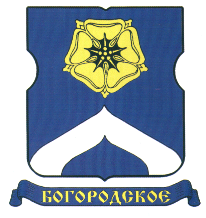 СОВЕТ ДЕПУТАТОВМУНИЦИПАЛЬНОГО ОКРУГА БОГОРОДСКОЕРЕШЕНИЕ14.06.2016  г. № 09/05О согласовании ежеквартального сводного районного календарного плана по досуговой, социально-воспитательной, физкультурно-оздоровительной и спортивной работе с населением по месту жительства на 3 квартал 2016 годаВ соответствии с пунктом 3 части 7 статьи 1 Закона города Москвы от 11 июля 2012 года № 39 «О наделении органов местного самоуправления муниципальных округов в городе Москве отдельными полномочиями города Москвы» и на основании обращения главы управы района Богородское от 03.06.2016г. № БГ-14-538/6, Совет депутатов муниципального округа Богородское решил:1. Согласовать ежеквартальный сводный районный календарный план по досуговой, социально-воспитательной, физкультурно-оздоровительной и спортивной работе с населением по месту жительства на 3 квартал 2016 года(приложение). 2. Направить настоящее решение в Департамент территориальных органов исполнительной власти города Москвы, префектуру Восточного административного округа города Москвы и управу района Богородское города Москвы в течение 3 дней со дня его принятия.3. Опубликовать настоящее решение в бюллетене «Московский муниципальный вестник» и разместить на официальном сайте муниципального округа Богородское www.bogorodskoe-mo.ru.4. Контроль за исполнением настоящего решения возложить на главу муниципального округа  Богородское Воловика К.Е.Глава муниципального округа Богородское			                                      К.Е. Воловик Приложение к решению Совета депутатов муниципального округа Богородское                                                                                                                                                                                                                              от 14 июня  2016 года  №  09/05Сводный районный календарный план по досуговой, социально-воспитательной, физкультурно-оздоровительной и спортивной работе с населением по месту жительства на 2 квартал 2016 годаМесяц (дата)Месяц (дата)Наименование мероприятияНаименование мероприятияНаименование мероприятияК какому мероприятию приуроченоК какому мероприятию приуроченоК какому мероприятию приуроченоАдрес проведенияАдрес проведенияКол-во посетителейКол-во посетителейКол-во посетителейКол-во посетителейОтветственныйОтветственныйиюльиюль"Спортивный вечер, в моем дворе" для жителей района Богородское"Спортивный вечер, в моем дворе" для жителей района Богородское"Спортивный вечер, в моем дворе" для жителей района Богородское---Ул. Бойцовая, д.17, к.3Ул. Бойцовая, д.17, к.330303030ГБУ ДЦ «Богородское»ГБУ ДЦ «Богородское»июльиюльКультурно-развлекательная программа "Моя дружная семья", посвященная Дню семьи, любви и верностиКультурно-развлекательная программа "Моя дружная семья", посвященная Дню семьи, любви и верностиКультурно-развлекательная программа "Моя дружная семья", посвященная Дню семьи, любви и верностиДень семьи, любви и верностиДень семьи, любви и верностиДень семьи, любви и верностиУл. Бойцовая, д.17, к.3Ул. Бойцовая, д.17, к.350505050ГБУ ДЦ «Богородское»ГБУ ДЦ «Богородское»июльиюльИгровая комната "Веселое лото"Игровая комната "Веселое лото"Игровая комната "Веселое лото"---Ул. Бойцовая, д.24, к.3Ул. Бойцовая, д.24, к.370707070ГБУ ДЦ «Богородское»ГБУ ДЦ «Богородское»июльиюльКультурно-развлекательные программы "Мой веселый, дружный двор!"Культурно-развлекательные программы "Мой веселый, дружный двор!"Культурно-развлекательные программы "Мой веселый, дружный двор!"---Ул. Бойцовая, д.17, к.3Ул. Бойцовая, д.17, к.3300300300300ГБУ ДЦ «Богородское»ГБУ ДЦ «Богородское»июльиюльСпартакиада "Спорт для всех"Спартакиада "Спорт для всех"Спартакиада "Спорт для всех"---Ул. 3-я Гражданская, 47Ул. 3-я Гражданская, 47150150150150ГБУ ДЦ «Богородское»ГБУ ДЦ «Богородское»августавгустКультурно-развлекательные программы "Мой веселый, дружный двор!"Культурно-развлекательные программы "Мой веселый, дружный двор!"Культурно-развлекательные программы "Мой веселый, дружный двор!"---Ул. Бойцовая, д.17, к.3Ул. Бойцовая, д.17, к.3300300300300ГБУ ДЦ «Богородское»ГБУ ДЦ «Богородское»августавгустВыездной профильный лагерь «Футбольные надежды Богородского»Выездной профильный лагерь «Футбольные надежды Богородского»Выездной профильный лагерь «Футбольные надежды Богородского»---Владимирская обл., Петушинский район, деревня Киржач (ДОЛ «Восточный»)Владимирская обл., Петушинский район, деревня Киржач (ДОЛ «Восточный»)120120120120РОО «Спортивно -культурный центр «Союзник»РОО «Спортивно -культурный центр «Союзник»августавгустСпортивный праздник, посвященный Дню физкультурникаСпортивный праздник, посвященный Дню физкультурникаСпортивный праздник, посвященный Дню физкультурникаДень физкультурникаДень физкультурникаДень физкультурникаУл. Бойцовая, д.17, к.3Ул. Бойцовая, д.17, к.350505050ГБУ ДЦ «Богородское»ГБУ ДЦ «Богородское»августавгустТурнир по настольному теннису среди ветеранов, посвященный Дню воздушного флота РФТурнир по настольному теннису среди ветеранов, посвященный Дню воздушного флота РФТурнир по настольному теннису среди ветеранов, посвященный Дню воздушного флота РФДень воздушного флота РФДень воздушного флота РФДень воздушного флота РФУл. 3-я Гражданская, 47Ул. 3-я Гражданская, 4715151515ГБУ ДЦ «Богородское»ГБУ ДЦ «Богородское»августавгустПрофилактическая акция для подростков, находящихся в социально опасном положении "Мир без наркотиков", в целях профилактики употребления ПАВПрофилактическая акция для подростков, находящихся в социально опасном положении "Мир без наркотиков", в целях профилактики употребления ПАВПрофилактическая акция для подростков, находящихся в социально опасном положении "Мир без наркотиков", в целях профилактики употребления ПАВ---Ул. Бойцовая, д.24, к.3Ул. Бойцовая, д.24, к.320202020ГБУ ДЦ «Богородское»ГБУ ДЦ «Богородское»августавгустИгровая комната "Веселое лото"Игровая комната "Веселое лото"Игровая комната "Веселое лото"---Ул. Бойцовая, д.24, к.3Ул. Бойцовая, д.24, к.370707070ГБУ ДЦ «Богородское»ГБУ ДЦ «Богородское»августавгустКонкурс рисунков "Флаг моей Родины", приуроченный ко Дню Российского флагаКонкурс рисунков "Флаг моей Родины", приуроченный ко Дню Российского флагаКонкурс рисунков "Флаг моей Родины", приуроченный ко Дню Российского флагаДень Российского флагаДень Российского флагаДень Российского флагаУл. Бойцовая, д.17, к.3Ул. Бойцовая, д.17, к.350505050ГБУ ДЦ «Богородское»ГБУ ДЦ «Богородское»августавгустПознавательная викторина "День Российского флага"Познавательная викторина "День Российского флага"Познавательная викторина "День Российского флага"День Российского флагаДень Российского флагаДень Российского флагаУл. Бойцовая, д.24, к.3Ул. Бойцовая, д.24, к.330303030МОО "ДСКЦ «Восход»МОО "ДСКЦ «Восход»августавгустВелогонка "Велик-колепный август в Богородском"Велогонка "Велик-колепный август в Богородском"Велогонка "Велик-колепный август в Богородском"---Ул. Богатырская, 17Ул. Богатырская, 17150150150150ГБУ ДЦ «Богородское»ГБУ ДЦ «Богородское»августавгустИнтерактивный семинар для несовершеннолетних "Здоровый образ жизни"Интерактивный семинар для несовершеннолетних "Здоровый образ жизни"Интерактивный семинар для несовершеннолетних "Здоровый образ жизни"---Ул. Бойцовая, д.24, к.3Ул. Бойцовая, д.24, к.325252525ГБУ ДЦ «Богородское»ГБУ ДЦ «Богородское»августавгустАкция добра и взаимопонимания "Соберем ребенка в школу"Акция добра и взаимопонимания "Соберем ребенка в школу"Акция добра и взаимопонимания "Соберем ребенка в школу"День знанийДень знанийДень знанийУл. Бойцовая, д.24, к.3Ул. Бойцовая, д.17, к.3Ул. Бойцовая, д.24, к.3Ул. Бойцовая, д.17, к.350505050Управа района БогородскоеГБУ ДЦ «Богородское»Управа района БогородскоеГБУ ДЦ «Богородское»сентябрьсентябрьДень открытых дверейДень открытых дверейДень открытых дверей---Ул. Бойцовая, д.17, к.3Ул. Бойцовая, д.17, к.3100100100100ГБУ ДЦ «Богородское»ГБУ ДЦ «Богородское»сентябрьсентябрьСпортивный праздник "День города"Спортивный праздник "День города"Спортивный праздник "День города"День городаДень городаДень городаУл. Бойцовая, д.24, к.6Ул. Бойцовая, д.24, к.670707070МОО "ДСКЦ «Восход»МОО "ДСКЦ «Восход»сентябрьсентябрьМероприятие, посвященное празднованию Дня города МосквыМероприятие, посвященное празднованию Дня города МосквыМероприятие, посвященное празднованию Дня города МосквыДень городаДень городаДень городаУл. Ивантеевская, д.13Ул. Ивантеевская, д.13200200200200Управа района БогородскоеГБУ ДЦ «Богородское»Управа района БогородскоеГБУ ДЦ «Богородское»сентябрьсентябрьКультурно-развлекательная программа "Здравствуй, школа!"Культурно-развлекательная программа "Здравствуй, школа!"Культурно-развлекательная программа "Здравствуй, школа!"День знанийДень знанийДень знанийУл. Ивантеевская, д.13Ул. Ивантеевская, д.1350505050ГБУ ДЦ «Богородское»ГБУ ДЦ «Богородское»сентябрьсентябрьАкция "Нет терроризму", приуроченная ко дню солидарности в борьбе с терроризмомАкция "Нет терроризму", приуроченная ко дню солидарности в борьбе с терроризмомАкция "Нет терроризму", приуроченная ко дню солидарности в борьбе с терроризмомДень солидарности в борьбе с терроризмомДень солидарности в борьбе с терроризмомДень солидарности в борьбе с терроризмомОбщеобразовательное  учреждение или библиотека (место уточняется)Общеобразовательное  учреждение или библиотека (место уточняется)30303030ГБУ ДЦ «Богородское»ГБУ ДЦ «Богородское»сентябрьсентябрьОткрытый урок по вольной борьбе для воспитанников секций и жителей района БогородскоеОткрытый урок по вольной борьбе для воспитанников секций и жителей района БогородскоеОткрытый урок по вольной борьбе для воспитанников секций и жителей района Богородское---Ул. Бойцовая, д.17, к.3Ул. Бойцовая, д.17, к.316161616ГБУ ДЦ «Богородское»ГБУ ДЦ «Богородское»сентябрьсентябрьВосход приглашает "День открытых дверей"Восход приглашает "День открытых дверей"Восход приглашает "День открытых дверей"---Ул. Бойцовая, д.24, к.4Ул. Ивантеевская, д.21Ул. Бойцовая, д.24, к.4Ул. Ивантеевская, д.2110070100701007010070МОО "ДСКЦ «Восход»МОО "ДСКЦ «Восход»сентябрьсентябрьМастер-класс по мини-футболу для всех жителей района Богородское и всех желающихМастер-класс по мини-футболу для всех жителей района Богородское и всех желающихМастер-класс по мини-футболу для всех жителей района Богородское и всех желающих---Погонный пр., д.23/1Погонный пр., д.23/130303030ГБУ ДЦ «Богородское»ГБУ ДЦ «Богородское»Местные праздничные мероприятия Совета депутатов муниципального округа БогородскоеМестные праздничные мероприятия Совета депутатов муниципального округа БогородскоеМестные праздничные мероприятия Совета депутатов муниципального округа БогородскоеМестные праздничные мероприятия Совета депутатов муниципального округа БогородскоеМестные праздничные мероприятия Совета депутатов муниципального округа БогородскоеМестные праздничные мероприятия Совета депутатов муниципального округа БогородскоеМестные праздничные мероприятия Совета депутатов муниципального округа БогородскоеМестные праздничные мероприятия Совета депутатов муниципального округа БогородскоеМестные праздничные мероприятия Совета депутатов муниципального округа БогородскоеМестные праздничные мероприятия Совета депутатов муниципального округа БогородскоеМестные праздничные мероприятия Совета депутатов муниципального округа БогородскоеМестные праздничные мероприятия Совета депутатов муниципального округа БогородскоеМестные праздничные мероприятия Совета депутатов муниципального округа БогородскоеМестные праздничные мероприятия Совета депутатов муниципального округа БогородскоеМестные праздничные мероприятия Совета депутатов муниципального округа БогородскоеМестные праздничные мероприятия Совета депутатов муниципального округа Богородскоеиюль-сентябрьВокально-хореографический фестиваль «Богородские звезды»Вокально-хореографический фестиваль «Богородские звезды»Вокально-хореографический фестиваль «Богородские звезды»---Образовательные учреждения районаОбразовательные учреждения районаОбразовательные учреждения районаОбразовательные учреждения района500500Аппарат Совета депутатов муниципального округа БогородскоеАппарат Совета депутатов муниципального округа БогородскоеАппарат Совета депутатов муниципального округа Богородскоеиюльместное праздничное мероприятие «Богородская верность»местное праздничное мероприятие «Богородская верность»местное праздничное мероприятие «Богородская верность»---бульвар Маршала Рокоссовского, д.21/21 (Богородский отдел ЗАГС управления Загс Москвы)бульвар Маршала Рокоссовского, д.21/21 (Богородский отдел ЗАГС управления Загс Москвы)бульвар Маршала Рокоссовского, д.21/21 (Богородский отдел ЗАГС управления Загс Москвы)бульвар Маршала Рокоссовского, д.21/21 (Богородский отдел ЗАГС управления Загс Москвы)100100Аппарат Совета депутатов муниципального округа БогородскоеАппарат Совета депутатов муниципального округа БогородскоеАппарат Совета депутатов муниципального округа БогородскоеМероприятия Молодежной палаты района БогородскоеМероприятия Молодежной палаты района БогородскоеМероприятия Молодежной палаты района БогородскоеМероприятия Молодежной палаты района БогородскоеМероприятия Молодежной палаты района БогородскоеМероприятия Молодежной палаты района БогородскоеМероприятия Молодежной палаты района БогородскоеМероприятия Молодежной палаты района БогородскоеМероприятия Молодежной палаты района БогородскоеМероприятия Молодежной палаты района БогородскоеМероприятия Молодежной палаты района БогородскоеМероприятия Молодежной палаты района БогородскоеМероприятия Молодежной палаты района БогородскоеМероприятия Молодежной палаты района БогородскоеМероприятия Молодежной палаты района БогородскоеиюльиюльиюльСпортивное мероприятие«Турнир по стритболу»--Территория районаТерритория районаТерритория района100100100Молодежная палата района БогородскоеМолодежная палата района БогородскоеМолодежная палата района БогородскоеавгуставгуставгустСпортивное мероприятие «Велогонка»--ул. Богатырский мост, 17(Лосиный остров)ул. Богатырский мост, 17(Лосиный остров)ул. Богатырский мост, 17(Лосиный остров)100100100Молодежная палата района БогородскоеМолодежная палата района БогородскоеМолодежная палата района Богородское